Registration for Master’s Degree Examination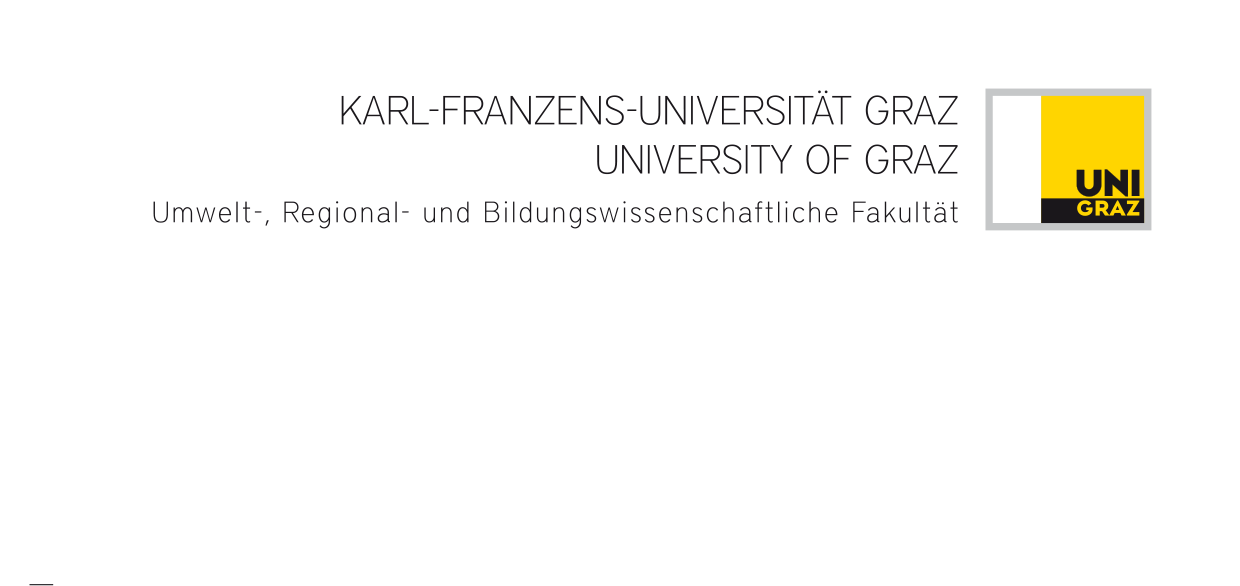 According to „§25 (5), Satzung der KFU Graz, studienrechtliche Bestimmungen“Herewith, I register for the Master’s Degree Examination. The examination will be taken for the first time. The student is responsible for the exam’s co-ordination and organization. Examination’s day:  Time: 		     Venue: 		     Members of examination committee: Graz, ________________				            _____________________________________	       (Date)					       		           (Student’s signature)Voraussetzungen geprüft:□ Positive Beurteilung der Magister- bzw. Masterarbeit□ Positive Ablegung aller im Curriculum vorgeschriebenen Prüfungen und eventueller Auflagen laut  Zulassungsbescheid	Graz, am ________________				            _____________________________________							   		    (für das URBI-Prüfungsreferat)Einsetzung des Prüfungssenats durch die (Vize-) Studiendekanin / den (Vize-) Studiendekans:Der Prüfungssenat wird wie oben angegeben eingesetzt.Graz, am ________________				            _____________________________________							   	        (Unterschrift der/des (Vize-)Studiendekans/in)Study programme: Joint International Master´s Programme in Sustainable DevelopmentStudy programme reference no.: B 066 880Name:	     Student registration no.:      Phone:      E-Mail:      Chairperson:		     (Signature)First examiner:		     Examination’s subject:	Sustainable Developement (Signature)Second examiner:	     (Signature)